การแข่งขันกีฬาเซปักตะกร้อประเภททีมเดี่ยว ชาย-หญิง กีฬาระหว่างโรงเรียน จังหวัดพะเยา ประจำปีการศึกษา 2560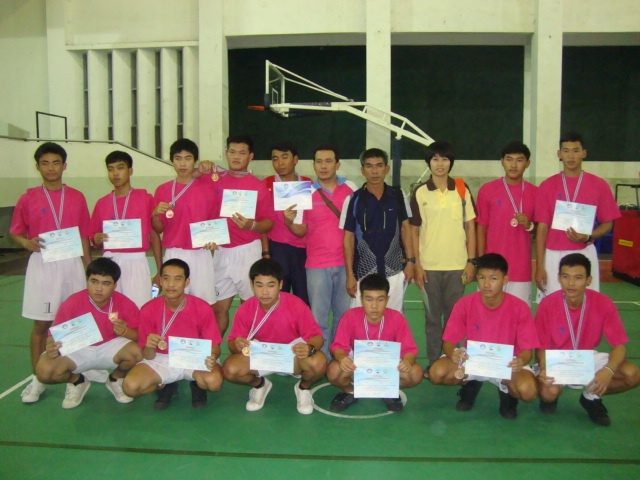 ระหว่างวันที่   29 - 31 สิงหาคม 2560ณ  โรงเรียนดงเจนวิทยาคม  อำเภอภูกามยาว จังหวัดพะเยารุ่นอายุไม่เกิน 18 ปีชายสาย A						สาย B1. ถ้ำปินวิทยาคม 1				5. ถ้ำปินวิทยาคม 22. เทคโนโลยีพะเยา				6. ราชประชานุเคราะห์ 243. ดงเจนวิทยาคม				7. พะเยาประสาธน์วิทย์4. เชียงม่วนวิทยาคม 1 			8. เชียงม่วนวิทยาคม 2รุ่นอายุไม่เกิน 18 ปีหญิงสาย A					สาย B1. จุนวิทยาคม 1				4. จุนวิทยาคม 22. เชียงคำวิทยาคม			5. ราชประชานุเคราะห์ 243. พินิตประสาธน์			6. เชียงม่วนวิทยาคมผู้ประสานงาน ครูยงยุทธ  ตนบุญ โทรฯ 086-1810505,086-7292087,ครูวาสิงหน  วิไลรัตน์ โทรฯ 081-3668625 ***********************************************************วัน เดือน ปีสนามคู่ที่รุ่น/ทีมสายคู่แข่งขันสนามคู่ที่รุ่น/ทีมสายคู่แข่งขัน29 ส.ค.60เริ่มคู่แรก09.00 น.111111123456ไม่เกิน 18 ปีชายAABBAAถ้ำปินวิทยาคม1 – เทคโนโลยีพะเยาดงเจนวิทยาคม –  เชียงม่วนวิทยาคม1ถ้ำปินวิทยาคม2 – ราชประชานุเคราะห์ 24พะเยาประสาธน์วิทย์  - เชียงม่วนวิทยาคม2ถ้ำปินวิทยาคม1  – ดงเจนวิทยาคมเทคโนโลยีพะเยา– เชียงม่วนวิทยาคม1222123ไม่เกิน 18 ปีหญิงABAจุนวิทยาคม1  -  เชียงคำวิทยาคมจุนวิทยาคม2 – ราชประชานุเคราะห์ 24จุนวิทยาคม1 – พินิตประสาธน์  30 ส.ค.60เริ่มคู่แรก09.00 น.111111789101112ไม่เกิน 18 ปีชายBBAABBถ้ำปินวิทยาคม2  - พะเยาประสาธน์วิทย์ราชประชานุเคราะห์ 24- เชียงม่วนวิทยาคม2ถ้ำปินวิทยาคม1  - เชียงม่วนวิทยาคม1เทคโนโลยีพะเยา - ดงเจนวิทยาคมถ้ำปินวิทยาคม2 – เชียงม่วนวิทยาคม2ราชประชานุเคราะห์ 24 - พะเยาประสาธน์วิทย์222456ไม่เกิน 18 ปีหญิงBABจุนวิทยาคม2 - เชียงม่วนวิทยาคมเชียงคำวิทยาคม - พินิตประสาธน์  เชียงม่วนวิทยาคม–ราชประชานุเคราะห์ 24 วัน เดือน ปีสนามคู่ที่รุ่น/ทีมสายคู่แข่งขันสนามคู่ที่รุ่น/ทีมสายคู่แข่งขัน31 ส.ค.60เริ่มคู่แรก09.00 น.111113141516ไม่เกิน 18 ปีชายรอบรองฯรอบรองฯชิงที่ 3ชิงชนะเลิศที่ 1 สาย A – ที่ 2 สาย Bที่ 1 สาย B – ที่ 2 สาย A ผู้แพ้คู่ที่ 13 – ผู้แพ้คู่ที่ 14ผู้ชนะคู่ที่ 13 – ผู้ชนะคู่ที่ 14222278910ไม่เกิน 18 ปีหญิงรอบรองฯรอบรองฯชิงที่ 3ชิงชนะเลิศที่ 1 สาย A – ที่ 2 สาย Bที่ 1 สาย B – ที่ 2 สาย Aผู้แพ้คู่ที่ 7 – ผู้แพ้คู่ที่ 8ผู้ชนะคู่ที่ 7 – ผู้ชนะคู่ที่ 8